Отчет о работе за 2023 год депутата Воронежской городской ДумыКандыбина Ивана ВладимировичаИван Владимирович Кандыбин – председатель постоянной комиссии по градостроительной деятельности и земельным отношениям, член постоянной комиссии по транспорту, промышленности, развитию малого и среднего бизнеса, является членом фракции «Единая Россия» в Воронежской городской Думе. Работа в ДумеЗа отчетный период Иван Владимирович Кандыбин провел 
9 заседаний постоянной комиссии по градостроительной деятельности и земельным отношениям, на которых было рассмотрено 39 вопросов.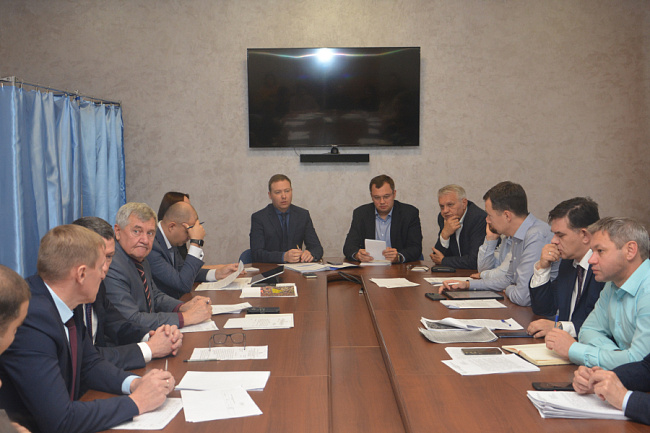 К числу наиболее значимых проектов, утвержденных депутатами на заседаниях Воронежской городской Думы, можно отнести:         - О внесении изменений в решение Воронежской городской Думы от 21.12.2022 № 667-V «О бюджете городского округа город Воронеж на 2023 год и на плановый период 2024 и 2025 годов»;- О внесении изменений в решение Воронежской городской Думы от 20.04.2022 № 466-V «Об утверждении Правил землепользования и застройки городского округа город Воронеж»;- О внесении изменений в решение Воронежской городской Думы от 25.12.2020 № 137-V «Об утверждении Генерального плана городского округа город Воронеж на 2021-2041 годы» и решение Воронежской городской Думы 
 от 20.04.2022 № 466-V «Об утверждении Правил землепользования и застройки городского округа город Воронеж»;- О внесении изменений в решение Воронежской городской Думы от 08.07.2011 № 501-III «О порядке подготовки документации по планировке территории, разрабатываемой на основании решений органов местного самоуправления городского округа город Воронеж»;          - О бюджете городского округа город Воронеж на 2024 год и на плановый период 2025 и 2026 годов».	 В 2023 году Иван Кандыбин, являясь членом постоянной комиссии по транспорту, промышленности, развитию малого и среднего бизнеса принял участие в заседании 10 комиссий.Работа на округе № 17По обращениям избирателей в 2023 году на округе № 17 были выполнены работы по благоустройству дворовой территории по 
ул. Остроухова, 1, 3 - смонтировано ограждение детской площадки,                    ул. Хользунова, 115 – было установлено ограждение палисадника.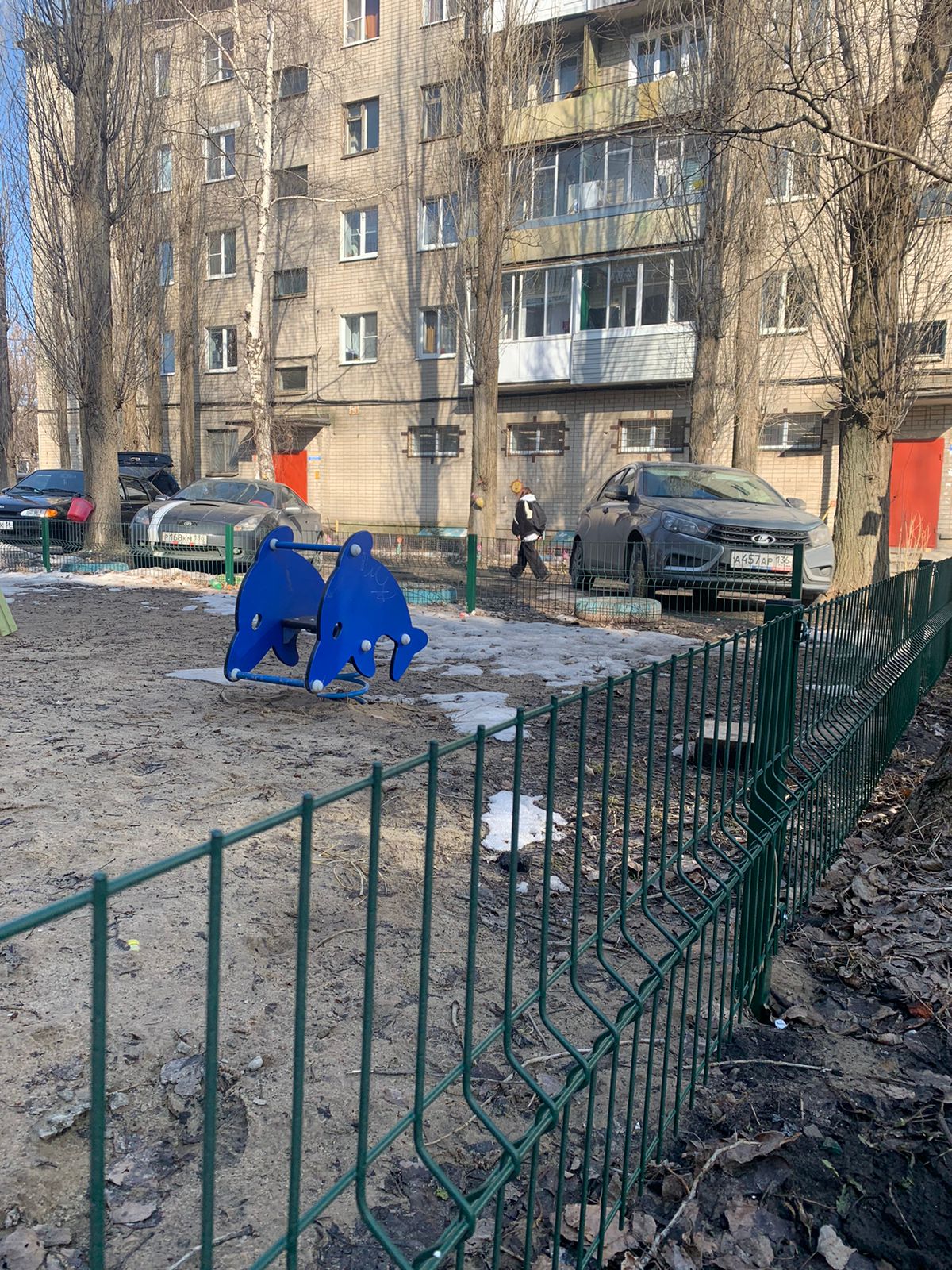 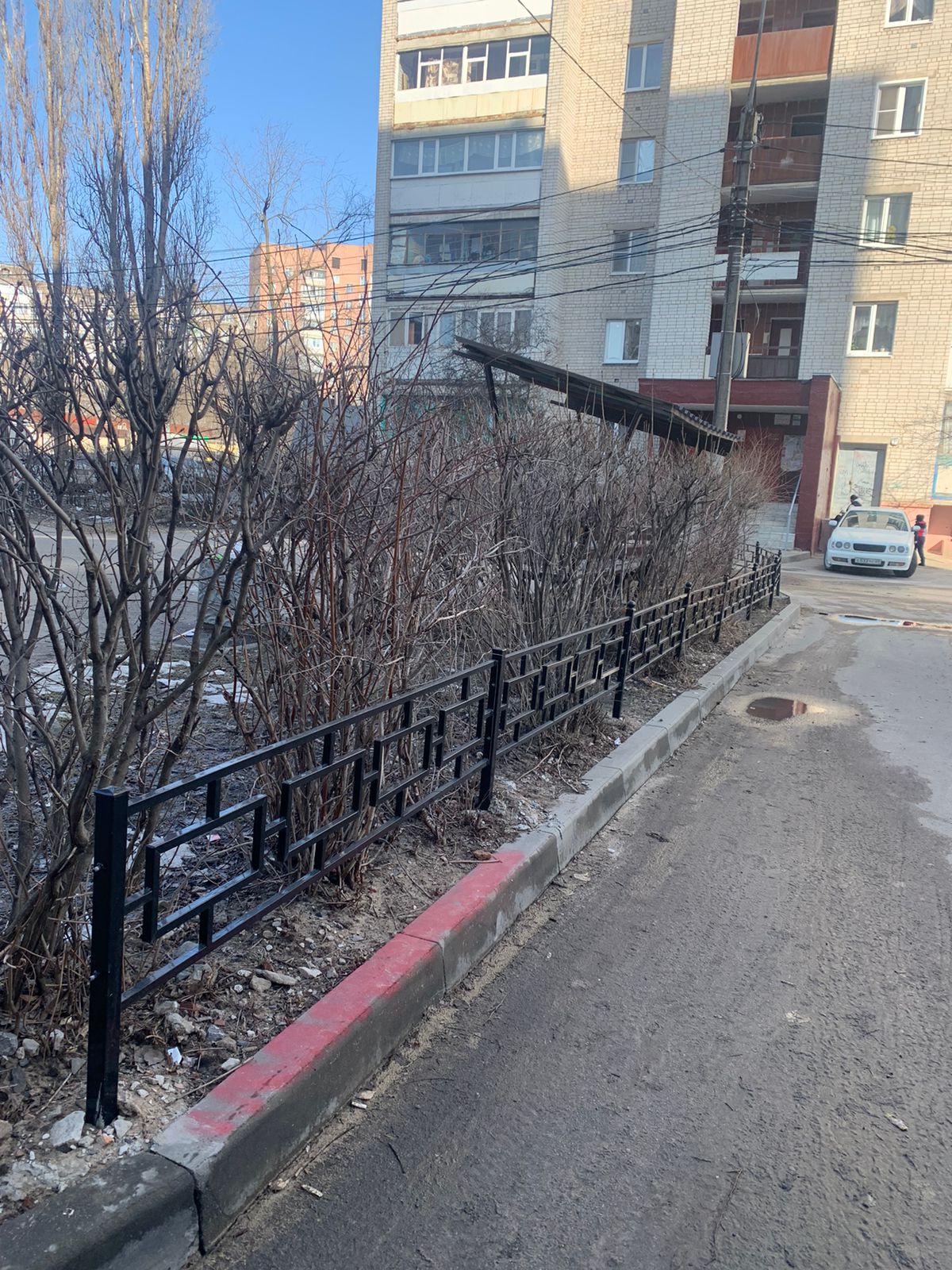 На избирательном округе № 17 в рамках муниципальной программы «Формирование современной городской среды на территории городского округа город Воронеж в 2023 году» были отремонтированы следующие дворовые территории: ул. Беговая, 128, 130, 134, ул. Новгородская, 141 
(ремонт проезжей части, ремонт и устройство тротуаров, устройство парковочных карманов, установка скамеек, урн, детского игрового и спортивного оборудования)   В рамках месячника по благоустройству по обращениям жителей 
дома 162 по улице Беговая были приобретены саженцы кустарников для благоустройства дворовой территории. В сентябре 2023 года по инициативе жителей многоквартирного дома 1А по улице Владимира Невского и помощи Ивана Владимировича был организован и проведен праздник двора.  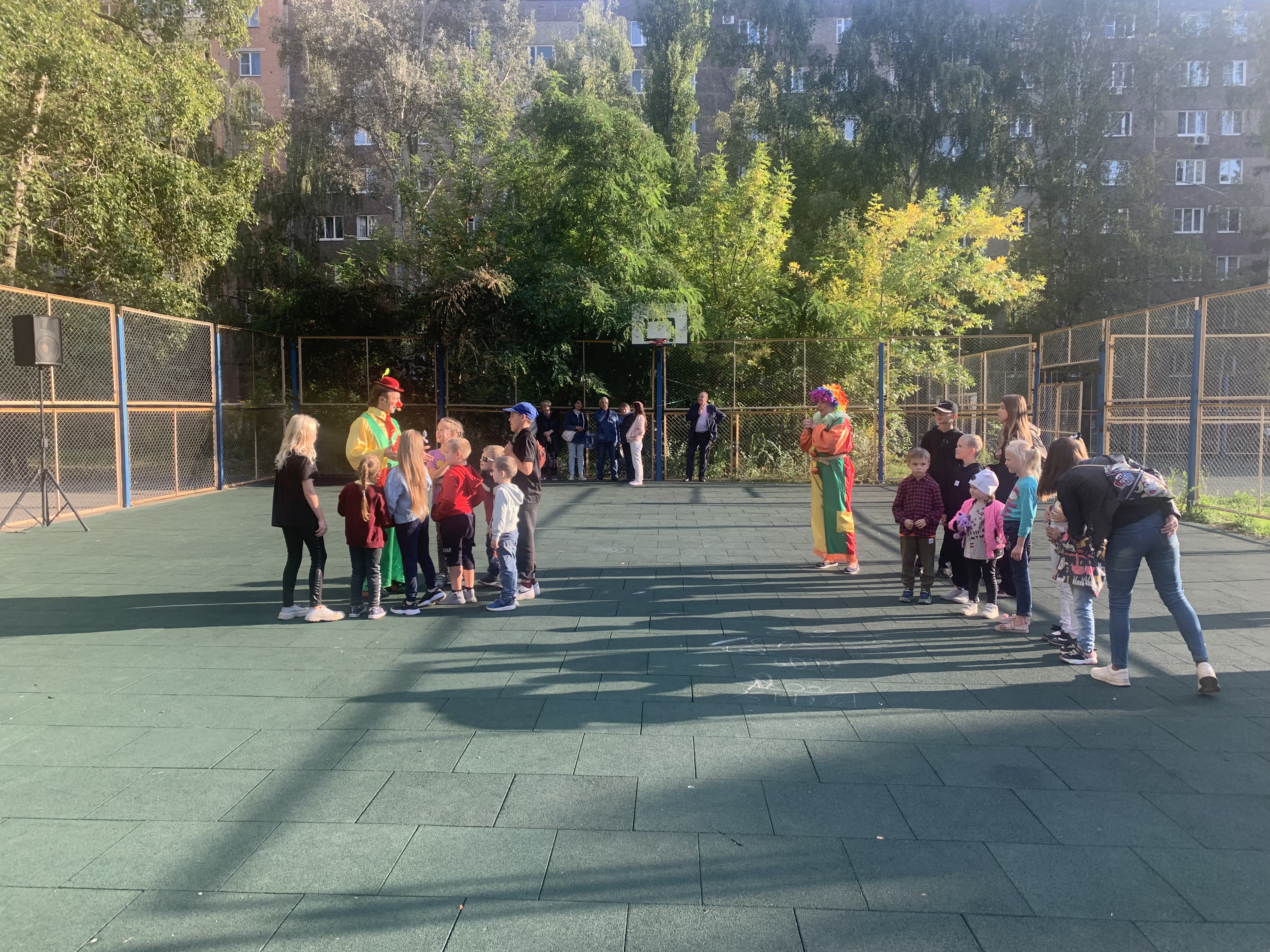 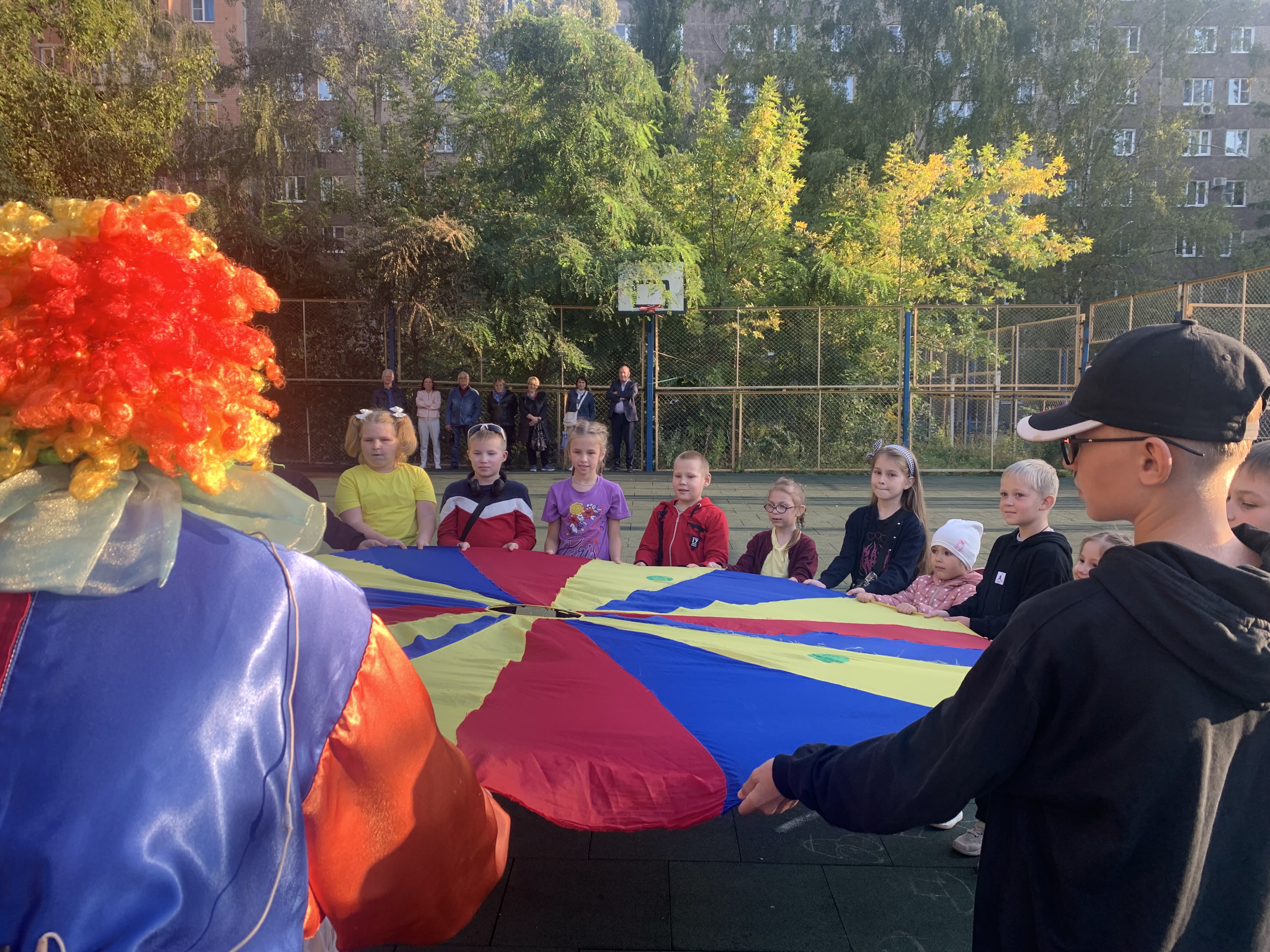 При поддержке Ивана Владимировича из бюджета городского округа город Воронеж были выполнены мероприятия по финансированию следующих учреждений:В МБОУ гимназия «УВК №1»; В Детском саду МОУ гимназия «УВК №1» (ул. Беговая,164);В МБДОУ "Детский сад общеразвивающего вида № 151" 
(ул. Новгородская,123);В МБДОУ "Детский сад общеразвивающего вида № 173" 
(ул. Хользунова, 104); В МБОУ СОШ № 6 (ул. Беговая, 120); В МБОУ СОШ № 93 (ул.Хользунова,106); В МБОУ Лицей № 4 (ул. Лизюкова, 87);Продолжая добрую традицию, Иван Владимирович в 2023 году, принял участие в ежегодном мероприятии «Юные таланты УВК – 2023» для участников праздника были приобретены призы и памятные подарки. 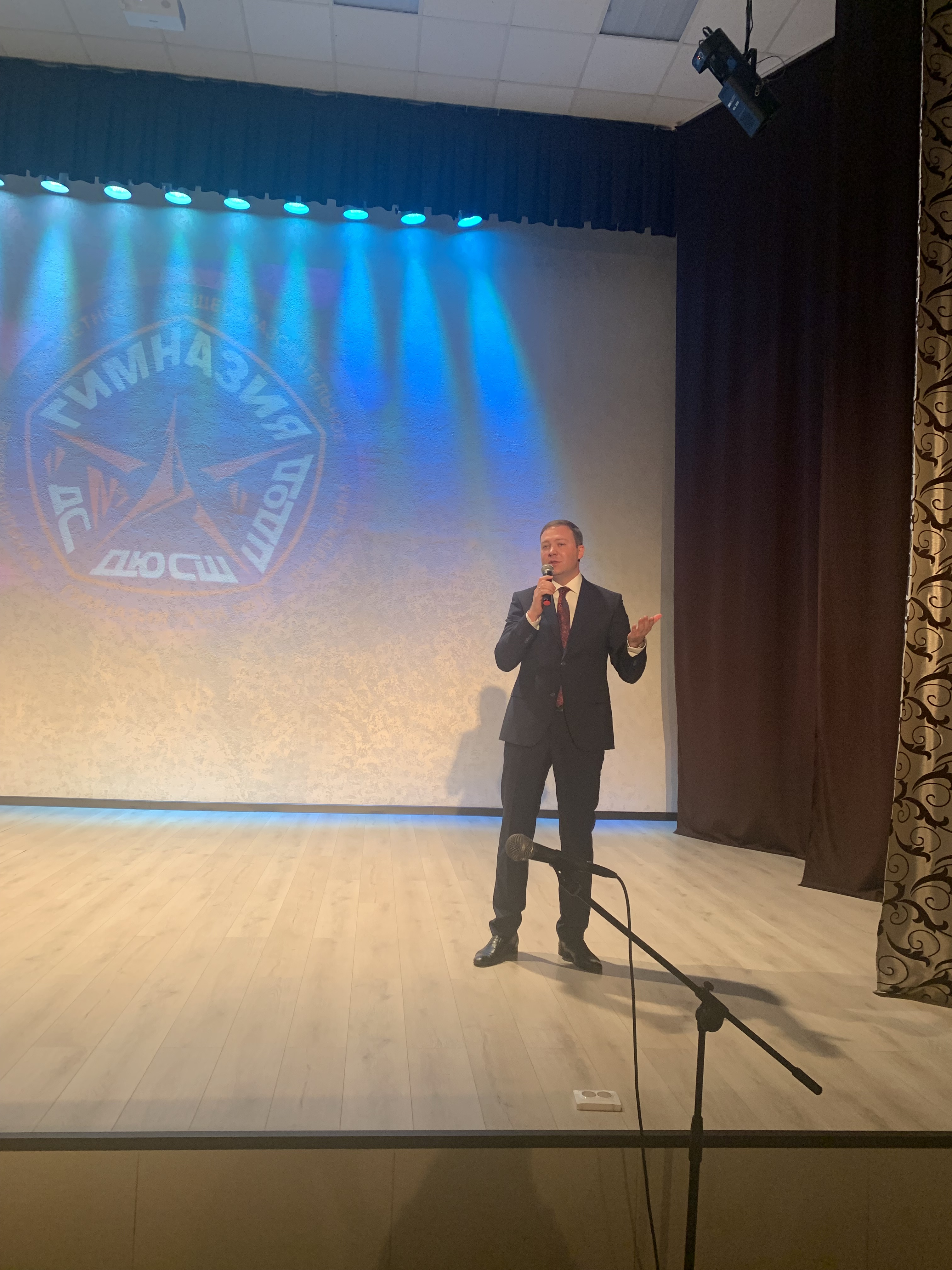 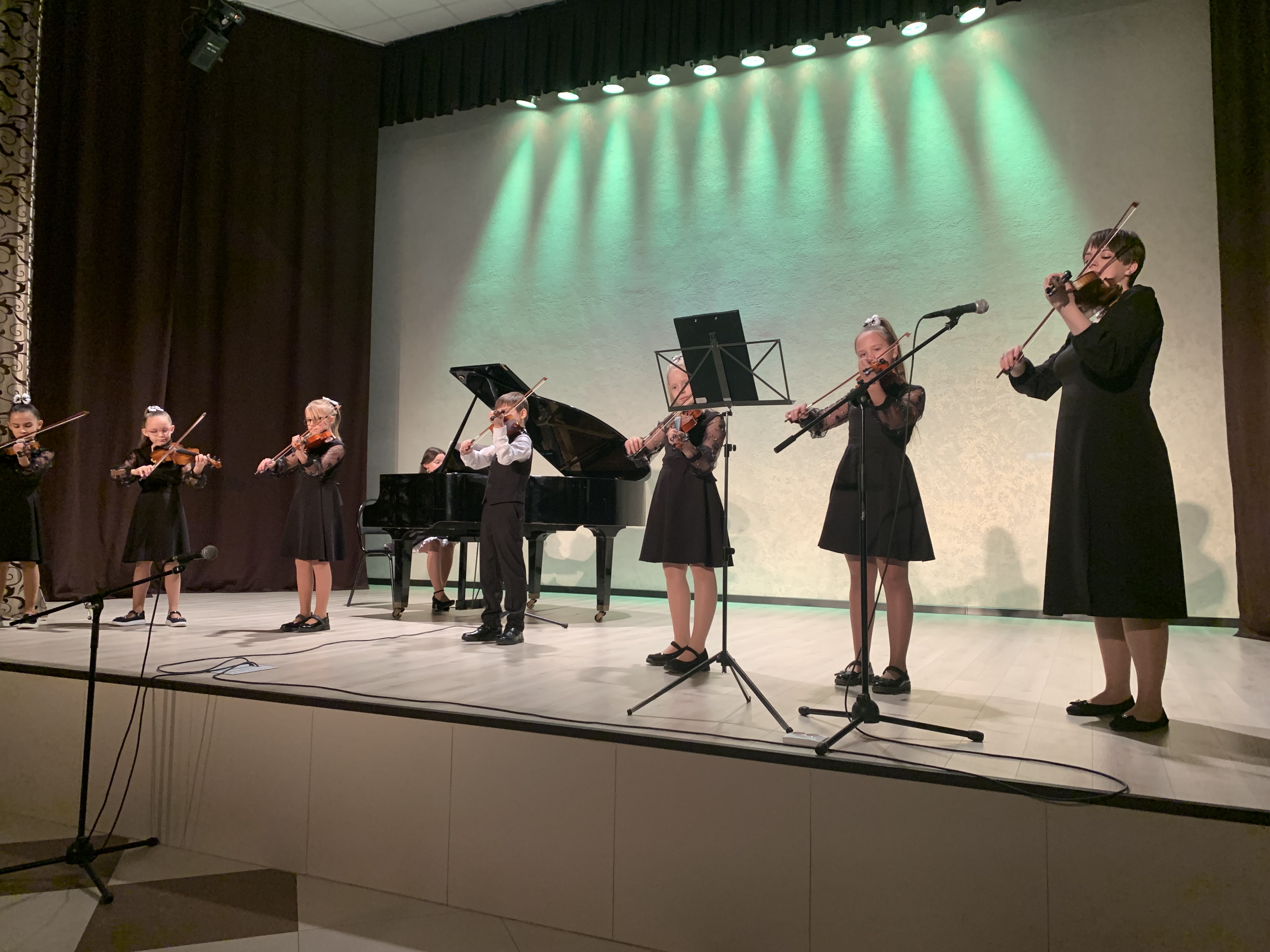  В рамках партийной акции «Единой России» «Собери ребёнка в школу» 
в 2023 году И.В. Кандыбин оказал помощь детям из малообеспеченных и многодетных семей избирательного округа № 17. 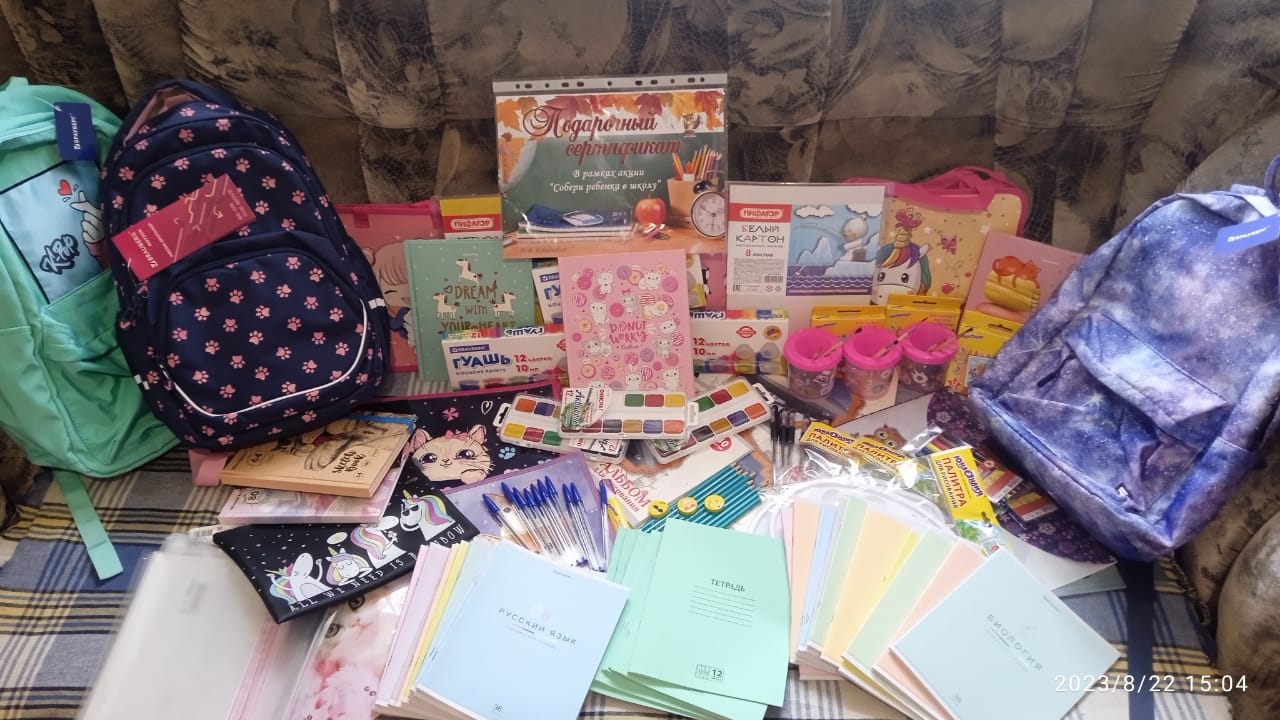 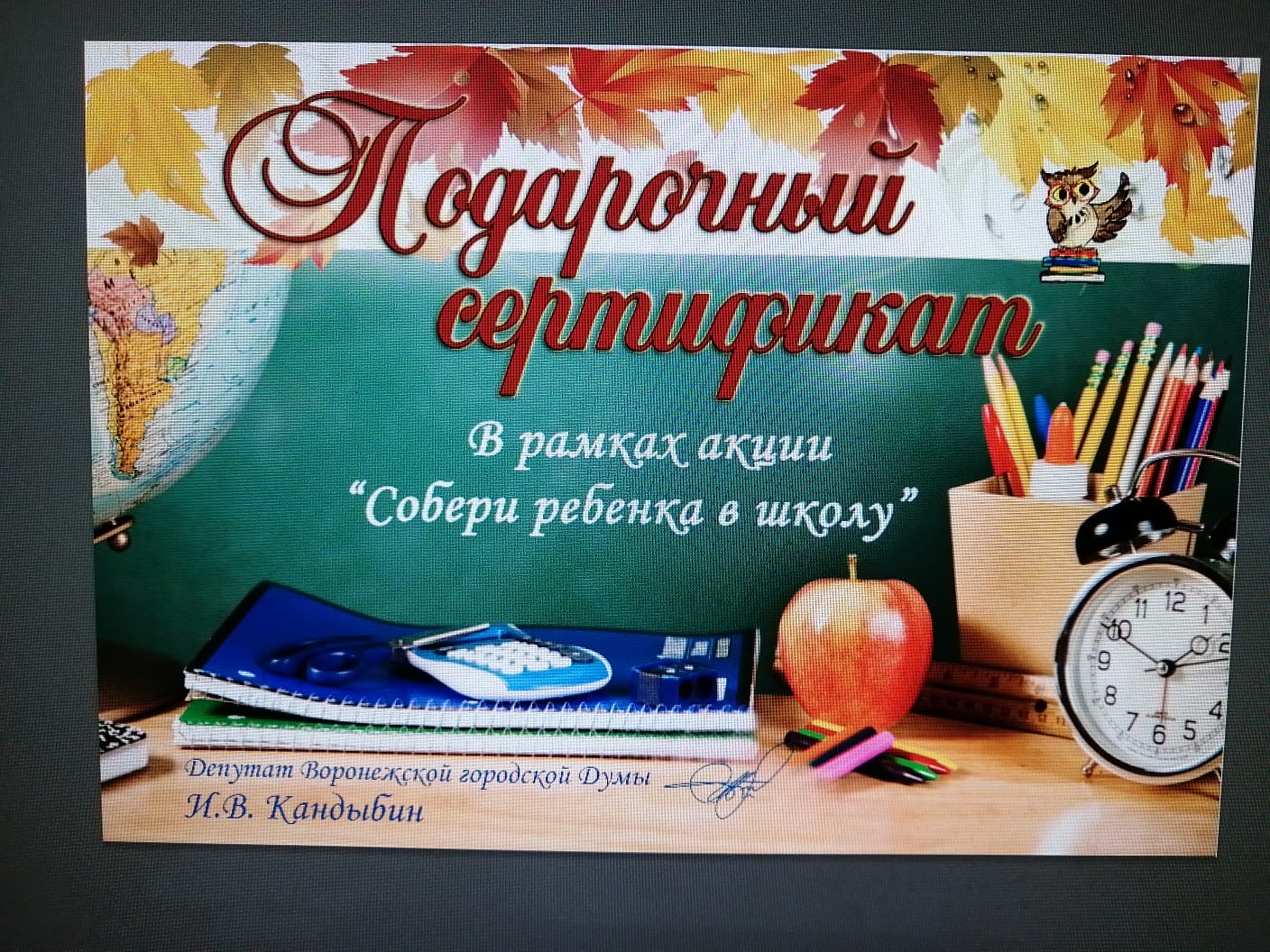 	На округе № 17 работает общественная приемная депутата. 
Для оказания юридической помощи избирателям прием ведет квалифицированный юрист. 	Согласно утвержденному графику, Иван Владимирович Кандыбин проводит дистанционные приемы в Общественной приемной Председателя партии «ЕДИНАЯ РОССИЯ» Медведева Д.А. и в Общественной приемной партии «ЕДИНАЯ РОССИЯ» в Коминтерновском районе.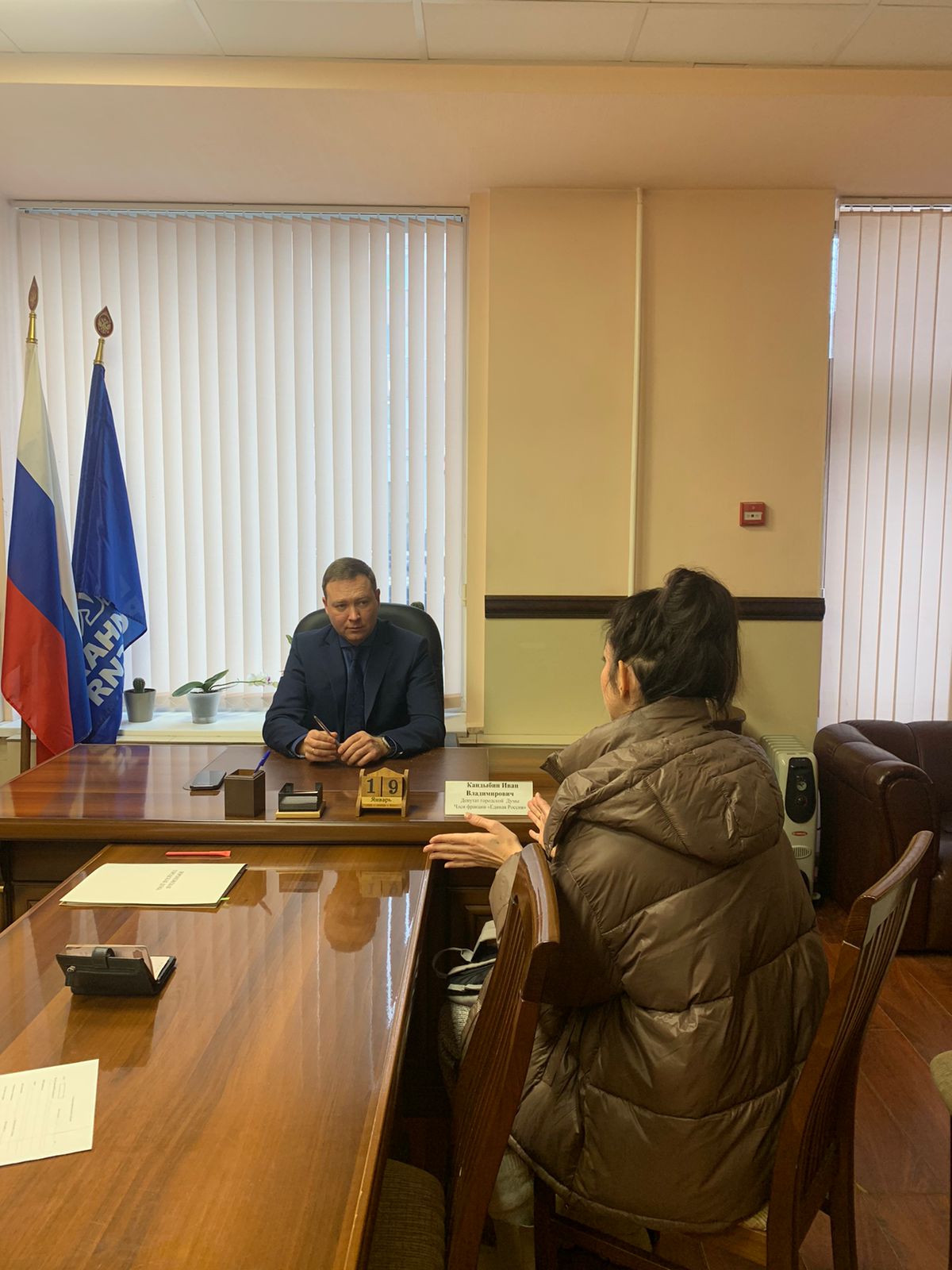 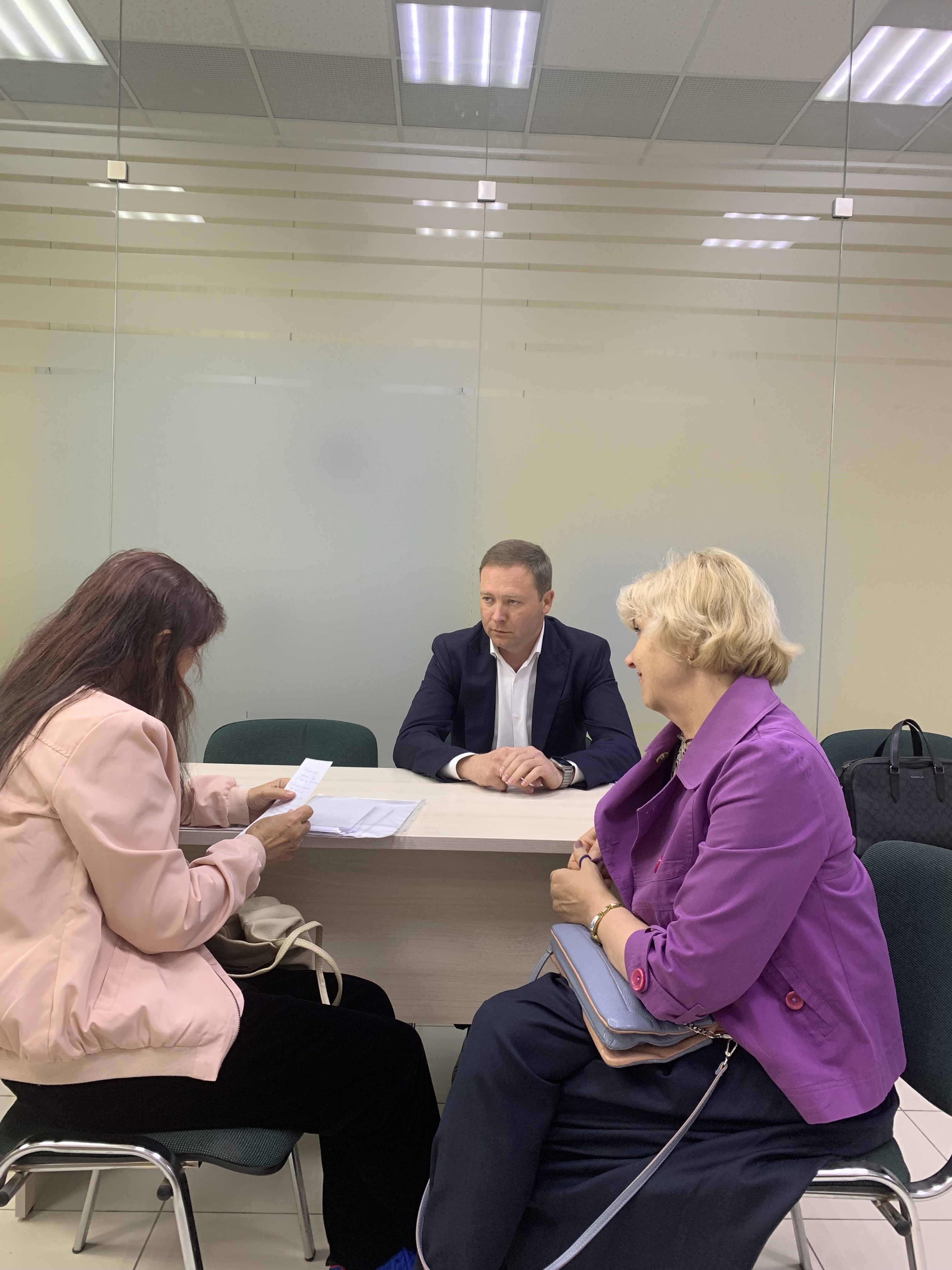 Адрес общественной приемной:г. Воронеж, ул. Беговая, 102, 2 этаж (универсам «Центрторг»)Тел. 8 952 106 22 77, 17okrugvrn@gmail.com. Время приема:Пн. – Чт.  c 11:00 до 15:00